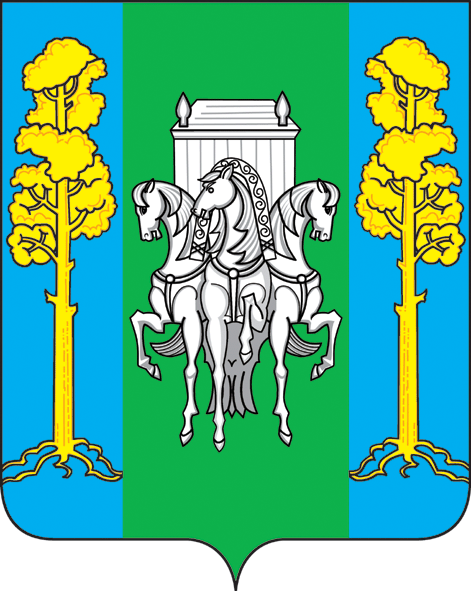 УПРАВЛЕНИЕ ОБРАЗОВАНИЯАДМИНИСТРАЦИИ  БОЛЬШЕСОСНОВСКОГО МУНИЦИПАЛЬНОГО  ОКРУГАПЕРМСКОГО КРАЯПРИКАЗ08.09.2023 г.                                                                                                                       № 167с. Большая  СосноваВ соответствии с планом управления образования администрации Большесосновского муниципального округа.ПРИКАЗЫВАЮ:Организовать  и провести лекторий для родителей «Новое просвещение» на базе МБОУ «Большесосновская СОШ» 30 сентября 2023 года, начало в 11. 00 ч.Директорам образовательных организаций:Организовать подвоз родителей  Направить заявки согласно квоте в срок до 25 сентября. (Приложение 1).Лисковой Ольге Алексеевне, директору МБОУ «Большесосновская СОШ: Предоставить актовый зал, 4 кабинета.Контроль за исполнением приказа возложить на Ложкину Юлию Викторовну, методиста управления образования.Начальник управления образованияадминистрации Большесосновскогомуниципального округа	    			                                             А.Ю. ЛабутинС приказом ознакомлены:  Лискова О.А.   ___________________________________                                               Ложкина Ю.В. ___________________________________Приложение 1Квоталекторий для родителей «Новое просвещение»Заявка лекторий для родителей «Новое просвещение»О проведении лекторий для родителей «Новое просвещение О проведении лекторий для родителей «Новое просвещение О проведении лекторий для родителей «Новое просвещение №образовательная организацияквота1МБОУ «Большесосновская СОШ»502МБОУ «Баклушинская ООШ»53МБОУ «Петропавловская СОШ»104МБОУ «Заболотовская ООШ»55МБОУ «Кленовская ООШ»56МБОУ «Тойкинская ООШ»57МБОУ «Черновская СОШ им. А.С. Пушкина»208МБОУ «Полозовская СОШ»109МБОУ «Бердышевская ООШ»510МБОУ «Нижнелыпская ООШ»5№образовательная организация ФИО родителяЛекция №Лекция №